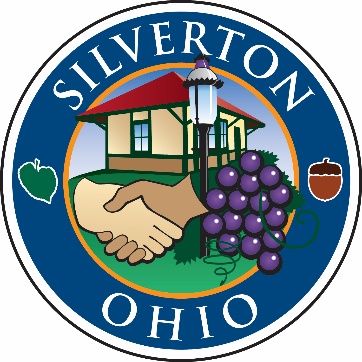 RECORD OF PROCEEDINGSMinutes of the Silverton Village Council WorkshopHeld Thursday, January 7, 2016The Council of the Village of Silverton met for a workshop in Council Chambers at 6860 Plainfield Road at 7:00 pm on Thursday, January 7, 2016. Mayor Smith called the meeting to order.OPENING REMARKS:Mayor Smith led a moment of prayer followed by the Pledge of Allegiance. ROLL CALL:Elected Officials:John Smith, Mayor			PresentShirley Hackett-Austin, Council		PresentMark Quarry, Council			PresentFrank Sylvester, Council			PresentIdella Thompson, Council		PresentDottie Williams, Council			PresentFranklin Wilson, Council			PresentAlso present:Tom Carroll, Village Manager Meredith George, Village ClerkBryan Pacheco, Village SolicitorPatricia Wirthlin, Finance DirectorMAYOR’S COMMENTS AND GUESTS:Mayor Smith stated he is excited for 2016, as there are a number of good things happening in Silverton. WORKSHOP DISCUSSION ITEMS:Mr. Carroll reported the 2015 Annual Report has been disseminated to Council, as well as published on the Village website. The Village made great progress on its 2015 goals. Mr. Carroll believes the goals for 2016 should remain the same; however, job creation and the old school site should be the first priority. Council concurred. A resolution adopting the 2016 goals will be forthcoming. Mr. Carroll discussed the potential security breach with RITA regarding a missing CD that contained tax payer data on it. RITA believes the CD was destroyed, but it did not get logged as destroyed. Due to the sensitive nature of the data on the CD, RITA is taking precautionary measures. This affects approximately 100 Silverton residents, and about 50,000 residents state wide. RITA has reached out to all the affected taxpayers. Mrs. Hackett-Austin noted that she is interested on serving on the Silverton CIC board. Mr. Carroll explained that the CIC is an arm of Council, but the appointments are not approved by Council, hence the CIC appointments are not included in the resolution addressing board and commission appointments. Mrs. Hackett-Austin’s desire to serve on the CIC board is duly noted. BUSINESS MEETINGPUBLIC COMMENT:None. READING OF NEW AND/OR PENDING LEGISLATION:Mrs. George gave the reading of Resolution 16-724 A Resolution Confirming Appointments to Silverton Boards and Commissions for 2016. Mrs. Thompson motioned for passage and was seconded by Mrs. Hackett-Austin. A roll call vote was taken. All members present voted aye. Motion carried. MOTION TO RETIRE TO EXECUTIVE SESSION:
At 7:15 p.m., Mr. Quarry moved to retire to executive session to consider the appointment, employment, dismissal, discipline, promotion, demotion, or compensation of a public employee or official, per O.R.C. 121.22(G)1, and to consider the purchase or property for public purpose, or for the sale of property at competitive bidding, if premature disclosure of information would give an unfair competitive or bargaining advantage to a person whose personal, private interest is adverse to the general public interest, per O.R.C. 121.22(G)2. Mrs. Williams seconded the motion. A roll call vote was taken. All members present voted aye. Motion carried. At 8:01 p.m., Mrs. Thompson moved to end executive session. Mr. Wilson seconded the motion. A roll call vote was taken. All members present voted aye. Motion carried.  MOTION TO RECONVENE THE REGULAR SESSION:Mrs. Hackett-Austin moved to reconvene the regular session. Mr. Sylvester seconded the motion. Motioned carried by a unanimous voice vote. ADJOURNMENT:Mrs. Thompson moved for adjournment and was seconded by Mr. Wilson. Motion carried by a unanimous voice vote.The meeting was adjourned at 8:02 p.m.Respectfully submitted,_____________________________        Meredith L. GeorgeClerk of Council_____________________________John A. SmithMayor